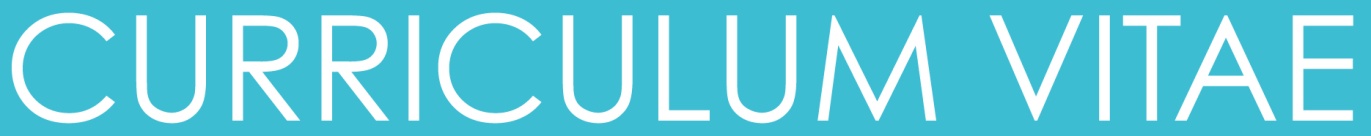 NOMBRE Y APELLIDOSNOMBRE Y APELLIDOSNOMBRE Y APELLIDOSNOMBRE Y APELLIDOSNOMBRE Y APELLIDOSNOMBRE Y APELLIDOSNOMBRE Y APELLIDOSNOMBRE Y APELLIDOSNOMBRE Y APELLIDOSNOMBRE Y APELLIDOSNOMBRE Y APELLIDOSNOMBRE Y APELLIDOSNOMBRE Y APELLIDOSNOMBRE Y APELLIDOSNOMBRE Y APELLIDOSNOMBRE Y APELLIDOSNOMBRE Y APELLIDOSNOMBRE Y APELLIDOSNOMBRE Y APELLIDOSNOMBRE Y APELLIDOSNOMBRE Y APELLIDOSNOMBRE Y APELLIDOSProfesión / TitulaciónProfesión / TitulaciónProfesión / TitulaciónProfesión / TitulaciónProfesión / TitulaciónProfesión / TitulaciónProfesión / TitulaciónProfesión / Titulación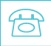 +34 600 000 000+34 600 000 000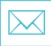 correo@electrónico.escorreo@electrónico.esEXPERIENCIA LABORALEXPERIENCIA LABORALEXPERIENCIA LABORALEXPERIENCIA LABORALEXPERIENCIA LABORALEXPERIENCIA LABORALEXPERIENCIA LABORALEXPERIENCIA LABORAL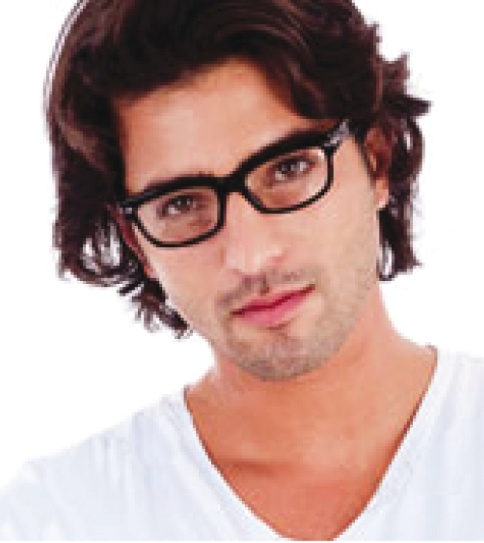 Febrero 2011Febrero 2011-Febrero 2013Febrero 2013Ayuntamiento de CarbajosaAyuntamiento de CarbajosaAyuntamiento de CarbajosaDiseñador GráficoDiseñador GráficoDiseñador GráficoDiseñador GráficoDiseñador GráficoDiseñador GráficoDesarrollo de trabajos de diseño gráfico para el portal Carbajosa Empresarial y para las Concejalías, generando material gráfico para web y material gráfico para impresión: dípticos, flyers, vallas,. ..Desarrollo de trabajos de diseño gráfico para el portal Carbajosa Empresarial y para las Concejalías, generando material gráfico para web y material gráfico para impresión: dípticos, flyers, vallas,. ..Desarrollo de trabajos de diseño gráfico para el portal Carbajosa Empresarial y para las Concejalías, generando material gráfico para web y material gráfico para impresión: dípticos, flyers, vallas,. ..Desarrollo de trabajos de diseño gráfico para el portal Carbajosa Empresarial y para las Concejalías, generando material gráfico para web y material gráfico para impresión: dípticos, flyers, vallas,. ..Desarrollo de trabajos de diseño gráfico para el portal Carbajosa Empresarial y para las Concejalías, generando material gráfico para web y material gráfico para impresión: dípticos, flyers, vallas,. ..Desarrollo de trabajos de diseño gráfico para el portal Carbajosa Empresarial y para las Concejalías, generando material gráfico para web y material gráfico para impresión: dípticos, flyers, vallas,. ..Desarrollo de trabajos de diseño gráfico para el portal Carbajosa Empresarial y para las Concejalías, generando material gráfico para web y material gráfico para impresión: dípticos, flyers, vallas,. ..Desarrollo de trabajos de diseño gráfico para el portal Carbajosa Empresarial y para las Concejalías, generando material gráfico para web y material gráfico para impresión: dípticos, flyers, vallas,. ..Desarrollo de trabajos de diseño gráfico para el portal Carbajosa Empresarial y para las Concejalías, generando material gráfico para web y material gráfico para impresión: dípticos, flyers, vallas,. ..Desarrollo de trabajos de diseño gráfico para el portal Carbajosa Empresarial y para las Concejalías, generando material gráfico para web y material gráfico para impresión: dípticos, flyers, vallas,. ..Desarrollo de trabajos de diseño gráfico para el portal Carbajosa Empresarial y para las Concejalías, generando material gráfico para web y material gráfico para impresión: dípticos, flyers, vallas,. ..Desarrollo de trabajos de diseño gráfico para el portal Carbajosa Empresarial y para las Concejalías, generando material gráfico para web y material gráfico para impresión: dípticos, flyers, vallas,. ..Desarrollo de trabajos de diseño gráfico para el portal Carbajosa Empresarial y para las Concejalías, generando material gráfico para web y material gráfico para impresión: dípticos, flyers, vallas,. ..Desarrollo de trabajos de diseño gráfico para el portal Carbajosa Empresarial y para las Concejalías, generando material gráfico para web y material gráfico para impresión: dípticos, flyers, vallas,. ..Desarrollo de trabajos de diseño gráfico para el portal Carbajosa Empresarial y para las Concejalías, generando material gráfico para web y material gráfico para impresión: dípticos, flyers, vallas,. ..Desarrollo de trabajos de diseño gráfico para el portal Carbajosa Empresarial y para las Concejalías, generando material gráfico para web y material gráfico para impresión: dípticos, flyers, vallas,. ..Desarrollo de trabajos de diseño gráfico para el portal Carbajosa Empresarial y para las Concejalías, generando material gráfico para web y material gráfico para impresión: dípticos, flyers, vallas,. ..Desarrollo de trabajos de diseño gráfico para el portal Carbajosa Empresarial y para las Concejalías, generando material gráfico para web y material gráfico para impresión: dípticos, flyers, vallas,. ..Desarrollo de trabajos de diseño gráfico para el portal Carbajosa Empresarial y para las Concejalías, generando material gráfico para web y material gráfico para impresión: dípticos, flyers, vallas,. ..Desarrollo de trabajos de diseño gráfico para el portal Carbajosa Empresarial y para las Concejalías, generando material gráfico para web y material gráfico para impresión: dípticos, flyers, vallas,. ..Desarrollo de trabajos de diseño gráfico para el portal Carbajosa Empresarial y para las Concejalías, generando material gráfico para web y material gráfico para impresión: dípticos, flyers, vallas,. ..Desarrollo de trabajos de diseño gráfico para el portal Carbajosa Empresarial y para las Concejalías, generando material gráfico para web y material gráfico para impresión: dípticos, flyers, vallas,. ..Desarrollo de trabajos de diseño gráfico para el portal Carbajosa Empresarial y para las Concejalías, generando material gráfico para web y material gráfico para impresión: dípticos, flyers, vallas,. ..Desarrollo de trabajos de diseño gráfico para el portal Carbajosa Empresarial y para las Concejalías, generando material gráfico para web y material gráfico para impresión: dípticos, flyers, vallas,. ..Febrero 2011Febrero 2011-Febrero 2013Febrero 2013Ayuntamiento de CarbajosaAyuntamiento de CarbajosaAyuntamiento de CarbajosaDiseñador GráficoDiseñador GráficoDiseñador GráficoDiseñador GráficoDiseñador GráficoDiseñador GráficoDiseñador GráficoDiseñador GráficoDesarrollo de trabajos de diseño gráfico para el portal Carbajosa Empresarial y para las Concejalías, generando material gráfico para web y material gráfico para impresión: dípticos, flyers, vallas,. ..Desarrollo de trabajos de diseño gráfico para el portal Carbajosa Empresarial y para las Concejalías, generando material gráfico para web y material gráfico para impresión: dípticos, flyers, vallas,. ..Desarrollo de trabajos de diseño gráfico para el portal Carbajosa Empresarial y para las Concejalías, generando material gráfico para web y material gráfico para impresión: dípticos, flyers, vallas,. ..Desarrollo de trabajos de diseño gráfico para el portal Carbajosa Empresarial y para las Concejalías, generando material gráfico para web y material gráfico para impresión: dípticos, flyers, vallas,. ..Desarrollo de trabajos de diseño gráfico para el portal Carbajosa Empresarial y para las Concejalías, generando material gráfico para web y material gráfico para impresión: dípticos, flyers, vallas,. ..Desarrollo de trabajos de diseño gráfico para el portal Carbajosa Empresarial y para las Concejalías, generando material gráfico para web y material gráfico para impresión: dípticos, flyers, vallas,. ..Desarrollo de trabajos de diseño gráfico para el portal Carbajosa Empresarial y para las Concejalías, generando material gráfico para web y material gráfico para impresión: dípticos, flyers, vallas,. ..Desarrollo de trabajos de diseño gráfico para el portal Carbajosa Empresarial y para las Concejalías, generando material gráfico para web y material gráfico para impresión: dípticos, flyers, vallas,. ..Desarrollo de trabajos de diseño gráfico para el portal Carbajosa Empresarial y para las Concejalías, generando material gráfico para web y material gráfico para impresión: dípticos, flyers, vallas,. ..Desarrollo de trabajos de diseño gráfico para el portal Carbajosa Empresarial y para las Concejalías, generando material gráfico para web y material gráfico para impresión: dípticos, flyers, vallas,. ..Desarrollo de trabajos de diseño gráfico para el portal Carbajosa Empresarial y para las Concejalías, generando material gráfico para web y material gráfico para impresión: dípticos, flyers, vallas,. ..Desarrollo de trabajos de diseño gráfico para el portal Carbajosa Empresarial y para las Concejalías, generando material gráfico para web y material gráfico para impresión: dípticos, flyers, vallas,. ..Desarrollo de trabajos de diseño gráfico para el portal Carbajosa Empresarial y para las Concejalías, generando material gráfico para web y material gráfico para impresión: dípticos, flyers, vallas,. ..Desarrollo de trabajos de diseño gráfico para el portal Carbajosa Empresarial y para las Concejalías, generando material gráfico para web y material gráfico para impresión: dípticos, flyers, vallas,. ..Desarrollo de trabajos de diseño gráfico para el portal Carbajosa Empresarial y para las Concejalías, generando material gráfico para web y material gráfico para impresión: dípticos, flyers, vallas,. ..Desarrollo de trabajos de diseño gráfico para el portal Carbajosa Empresarial y para las Concejalías, generando material gráfico para web y material gráfico para impresión: dípticos, flyers, vallas,. ..Desarrollo de trabajos de diseño gráfico para el portal Carbajosa Empresarial y para las Concejalías, generando material gráfico para web y material gráfico para impresión: dípticos, flyers, vallas,. ..Desarrollo de trabajos de diseño gráfico para el portal Carbajosa Empresarial y para las Concejalías, generando material gráfico para web y material gráfico para impresión: dípticos, flyers, vallas,. ..Desarrollo de trabajos de diseño gráfico para el portal Carbajosa Empresarial y para las Concejalías, generando material gráfico para web y material gráfico para impresión: dípticos, flyers, vallas,. ..Desarrollo de trabajos de diseño gráfico para el portal Carbajosa Empresarial y para las Concejalías, generando material gráfico para web y material gráfico para impresión: dípticos, flyers, vallas,. ..Desarrollo de trabajos de diseño gráfico para el portal Carbajosa Empresarial y para las Concejalías, generando material gráfico para web y material gráfico para impresión: dípticos, flyers, vallas,. ..Desarrollo de trabajos de diseño gráfico para el portal Carbajosa Empresarial y para las Concejalías, generando material gráfico para web y material gráfico para impresión: dípticos, flyers, vallas,. ..Desarrollo de trabajos de diseño gráfico para el portal Carbajosa Empresarial y para las Concejalías, generando material gráfico para web y material gráfico para impresión: dípticos, flyers, vallas,. ..Desarrollo de trabajos de diseño gráfico para el portal Carbajosa Empresarial y para las Concejalías, generando material gráfico para web y material gráfico para impresión: dípticos, flyers, vallas,. ..Febrero 2011Febrero 2011-Febrero 2013Febrero 2013Ayuntamiento de CarbajosaAyuntamiento de CarbajosaAyuntamiento de CarbajosaDiseñador GráficoDiseñador GráficoDiseñador GráficoDiseñador GráficoDiseñador GráficoDiseñador GráficoDiseñador GráficoDiseñador GráficoFecha de NacimientoFecha de NacimientoFecha de NacimientoDesarrollo de trabajos de diseño gráfico para el portal Carbajosa Empresarial y para las Concejalías, generando material gráfico para web y material gráfico para impresión: dípticos, flyers, vallas,. ..Desarrollo de trabajos de diseño gráfico para el portal Carbajosa Empresarial y para las Concejalías, generando material gráfico para web y material gráfico para impresión: dípticos, flyers, vallas,. ..Desarrollo de trabajos de diseño gráfico para el portal Carbajosa Empresarial y para las Concejalías, generando material gráfico para web y material gráfico para impresión: dípticos, flyers, vallas,. ..Desarrollo de trabajos de diseño gráfico para el portal Carbajosa Empresarial y para las Concejalías, generando material gráfico para web y material gráfico para impresión: dípticos, flyers, vallas,. ..Desarrollo de trabajos de diseño gráfico para el portal Carbajosa Empresarial y para las Concejalías, generando material gráfico para web y material gráfico para impresión: dípticos, flyers, vallas,. ..Desarrollo de trabajos de diseño gráfico para el portal Carbajosa Empresarial y para las Concejalías, generando material gráfico para web y material gráfico para impresión: dípticos, flyers, vallas,. ..Desarrollo de trabajos de diseño gráfico para el portal Carbajosa Empresarial y para las Concejalías, generando material gráfico para web y material gráfico para impresión: dípticos, flyers, vallas,. ..Desarrollo de trabajos de diseño gráfico para el portal Carbajosa Empresarial y para las Concejalías, generando material gráfico para web y material gráfico para impresión: dípticos, flyers, vallas,. ..Día del mes y añoDía del mes y añoDía del mes y añoDesarrollo de trabajos de diseño gráfico para el portal Carbajosa Empresarial y para las Concejalías, generando material gráfico para web y material gráfico para impresión: dípticos, flyers, vallas,. ..Desarrollo de trabajos de diseño gráfico para el portal Carbajosa Empresarial y para las Concejalías, generando material gráfico para web y material gráfico para impresión: dípticos, flyers, vallas,. ..Desarrollo de trabajos de diseño gráfico para el portal Carbajosa Empresarial y para las Concejalías, generando material gráfico para web y material gráfico para impresión: dípticos, flyers, vallas,. ..Desarrollo de trabajos de diseño gráfico para el portal Carbajosa Empresarial y para las Concejalías, generando material gráfico para web y material gráfico para impresión: dípticos, flyers, vallas,. ..Desarrollo de trabajos de diseño gráfico para el portal Carbajosa Empresarial y para las Concejalías, generando material gráfico para web y material gráfico para impresión: dípticos, flyers, vallas,. ..Desarrollo de trabajos de diseño gráfico para el portal Carbajosa Empresarial y para las Concejalías, generando material gráfico para web y material gráfico para impresión: dípticos, flyers, vallas,. ..Desarrollo de trabajos de diseño gráfico para el portal Carbajosa Empresarial y para las Concejalías, generando material gráfico para web y material gráfico para impresión: dípticos, flyers, vallas,. ..Desarrollo de trabajos de diseño gráfico para el portal Carbajosa Empresarial y para las Concejalías, generando material gráfico para web y material gráfico para impresión: dípticos, flyers, vallas,. ..Desarrollo de trabajos de diseño gráfico para el portal Carbajosa Empresarial y para las Concejalías, generando material gráfico para web y material gráfico para impresión: dípticos, flyers, vallas,. ..Desarrollo de trabajos de diseño gráfico para el portal Carbajosa Empresarial y para las Concejalías, generando material gráfico para web y material gráfico para impresión: dípticos, flyers, vallas,. ..Desarrollo de trabajos de diseño gráfico para el portal Carbajosa Empresarial y para las Concejalías, generando material gráfico para web y material gráfico para impresión: dípticos, flyers, vallas,. ..Desarrollo de trabajos de diseño gráfico para el portal Carbajosa Empresarial y para las Concejalías, generando material gráfico para web y material gráfico para impresión: dípticos, flyers, vallas,. ..Desarrollo de trabajos de diseño gráfico para el portal Carbajosa Empresarial y para las Concejalías, generando material gráfico para web y material gráfico para impresión: dípticos, flyers, vallas,. ..Desarrollo de trabajos de diseño gráfico para el portal Carbajosa Empresarial y para las Concejalías, generando material gráfico para web y material gráfico para impresión: dípticos, flyers, vallas,. ..Desarrollo de trabajos de diseño gráfico para el portal Carbajosa Empresarial y para las Concejalías, generando material gráfico para web y material gráfico para impresión: dípticos, flyers, vallas,. ..Desarrollo de trabajos de diseño gráfico para el portal Carbajosa Empresarial y para las Concejalías, generando material gráfico para web y material gráfico para impresión: dípticos, flyers, vallas,. ..Dirección habitual:Dirección habitual:Dirección habitual:Calle y númeroCalle y númeroCalle y númeroFebrero 2011Febrero 2011-Febrero 2013Febrero 2013Ayuntamiento de CarbajosaAyuntamiento de CarbajosaAyuntamiento de Carbajosa37185 - Carbajosa de la Sagrada37185 - Carbajosa de la Sagrada37185 - Carbajosa de la SagradaDiseñador GráficoDiseñador GráficoDiseñador GráficoDiseñador GráficoDiseñador GráficoDiseñador GráficoDiseñador GráficoDiseñador GráficoSalamancaSalamancaSalamancaDesarrollo de trabajos de diseño gráfico para el portal Carbajosa Empresarial y para las Concejalías, generando material gráfico para web y material gráfico para impresión: dípticos, flyers, vallas,. ..Desarrollo de trabajos de diseño gráfico para el portal Carbajosa Empresarial y para las Concejalías, generando material gráfico para web y material gráfico para impresión: dípticos, flyers, vallas,. ..Desarrollo de trabajos de diseño gráfico para el portal Carbajosa Empresarial y para las Concejalías, generando material gráfico para web y material gráfico para impresión: dípticos, flyers, vallas,. ..Desarrollo de trabajos de diseño gráfico para el portal Carbajosa Empresarial y para las Concejalías, generando material gráfico para web y material gráfico para impresión: dípticos, flyers, vallas,. ..Desarrollo de trabajos de diseño gráfico para el portal Carbajosa Empresarial y para las Concejalías, generando material gráfico para web y material gráfico para impresión: dípticos, flyers, vallas,. ..Desarrollo de trabajos de diseño gráfico para el portal Carbajosa Empresarial y para las Concejalías, generando material gráfico para web y material gráfico para impresión: dípticos, flyers, vallas,. ..Desarrollo de trabajos de diseño gráfico para el portal Carbajosa Empresarial y para las Concejalías, generando material gráfico para web y material gráfico para impresión: dípticos, flyers, vallas,. ..Desarrollo de trabajos de diseño gráfico para el portal Carbajosa Empresarial y para las Concejalías, generando material gráfico para web y material gráfico para impresión: dípticos, flyers, vallas,. ..Desarrollo de trabajos de diseño gráfico para el portal Carbajosa Empresarial y para las Concejalías, generando material gráfico para web y material gráfico para impresión: dípticos, flyers, vallas,. ..Desarrollo de trabajos de diseño gráfico para el portal Carbajosa Empresarial y para las Concejalías, generando material gráfico para web y material gráfico para impresión: dípticos, flyers, vallas,. ..Desarrollo de trabajos de diseño gráfico para el portal Carbajosa Empresarial y para las Concejalías, generando material gráfico para web y material gráfico para impresión: dípticos, flyers, vallas,. ..Desarrollo de trabajos de diseño gráfico para el portal Carbajosa Empresarial y para las Concejalías, generando material gráfico para web y material gráfico para impresión: dípticos, flyers, vallas,. ..Desarrollo de trabajos de diseño gráfico para el portal Carbajosa Empresarial y para las Concejalías, generando material gráfico para web y material gráfico para impresión: dípticos, flyers, vallas,. ..Desarrollo de trabajos de diseño gráfico para el portal Carbajosa Empresarial y para las Concejalías, generando material gráfico para web y material gráfico para impresión: dípticos, flyers, vallas,. ..Desarrollo de trabajos de diseño gráfico para el portal Carbajosa Empresarial y para las Concejalías, generando material gráfico para web y material gráfico para impresión: dípticos, flyers, vallas,. ..Desarrollo de trabajos de diseño gráfico para el portal Carbajosa Empresarial y para las Concejalías, generando material gráfico para web y material gráfico para impresión: dípticos, flyers, vallas,. ..Desarrollo de trabajos de diseño gráfico para el portal Carbajosa Empresarial y para las Concejalías, generando material gráfico para web y material gráfico para impresión: dípticos, flyers, vallas,. ..Desarrollo de trabajos de diseño gráfico para el portal Carbajosa Empresarial y para las Concejalías, generando material gráfico para web y material gráfico para impresión: dípticos, flyers, vallas,. ..Desarrollo de trabajos de diseño gráfico para el portal Carbajosa Empresarial y para las Concejalías, generando material gráfico para web y material gráfico para impresión: dípticos, flyers, vallas,. ..Desarrollo de trabajos de diseño gráfico para el portal Carbajosa Empresarial y para las Concejalías, generando material gráfico para web y material gráfico para impresión: dípticos, flyers, vallas,. ..Desarrollo de trabajos de diseño gráfico para el portal Carbajosa Empresarial y para las Concejalías, generando material gráfico para web y material gráfico para impresión: dípticos, flyers, vallas,. ..Desarrollo de trabajos de diseño gráfico para el portal Carbajosa Empresarial y para las Concejalías, generando material gráfico para web y material gráfico para impresión: dípticos, flyers, vallas,. ..Desarrollo de trabajos de diseño gráfico para el portal Carbajosa Empresarial y para las Concejalías, generando material gráfico para web y material gráfico para impresión: dípticos, flyers, vallas,. ..Desarrollo de trabajos de diseño gráfico para el portal Carbajosa Empresarial y para las Concejalías, generando material gráfico para web y material gráfico para impresión: dípticos, flyers, vallas,. ..DATOS SOBRE MIDATOS SOBRE MIDATOS SOBRE MIFORMACIÓN ACADÉMICAFORMACIÓN ACADÉMICAFORMACIÓN ACADÉMICAFORMACIÓN ACADÉMICAFORMACIÓN ACADÉMICAFORMACIÓN ACADÉMICAFORMACIÓN ACADÉMICAFORMACIÓN ACADÉMICATexto descriptivo de cualidades de la persona, aficiones y datos personales.Texto descriptivo de cualidades de la persona, aficiones y datos personales.Texto descriptivo de cualidades de la persona, aficiones y datos personales.Texto descriptivo de cualidades de la persona, aficiones y datos personales.Texto descriptivo de cualidades de la persona, aficiones y datos personales.Texto descriptivo de cualidades de la persona, aficiones y datos personales.2001 / 20062001 / 2006FACULTAD DE BELLAS ARTES DE SALAMANCAFACULTAD DE BELLAS ARTES DE SALAMANCAFACULTAD DE BELLAS ARTES DE SALAMANCAFACULTAD DE BELLAS ARTES DE SALAMANCAFACULTAD DE BELLAS ARTES DE SALAMANCATexto descriptivo de cualidades de la persona, aficiones y datos personales.Texto descriptivo de cualidades de la persona, aficiones y datos personales.Texto descriptivo de cualidades de la persona, aficiones y datos personales.Licenciatura de Bellas ArtesLicenciatura de Bellas ArtesLicenciatura de Bellas ArtesLicenciatura de Bellas ArtesLicenciatura de Bellas ArtesLicenciatura de Bellas ArtesTexto descriptivo de cualidades de la persona, aficiones y datos personales.Texto descriptivo de cualidades de la persona, aficiones y datos personales.Texto descriptivo de cualidades de la persona, aficiones y datos personales.Licenciatura con especialidad en Diseño Gráfico y Diseño Multimedia, con nota media de Notable. Proyecto Fin de Carrera: NotableLicenciatura con especialidad en Diseño Gráfico y Diseño Multimedia, con nota media de Notable. Proyecto Fin de Carrera: NotableLicenciatura con especialidad en Diseño Gráfico y Diseño Multimedia, con nota media de Notable. Proyecto Fin de Carrera: NotableLicenciatura con especialidad en Diseño Gráfico y Diseño Multimedia, con nota media de Notable. Proyecto Fin de Carrera: NotableLicenciatura con especialidad en Diseño Gráfico y Diseño Multimedia, con nota media de Notable. Proyecto Fin de Carrera: NotableLicenciatura con especialidad en Diseño Gráfico y Diseño Multimedia, con nota media de Notable. Proyecto Fin de Carrera: NotableLicenciatura con especialidad en Diseño Gráfico y Diseño Multimedia, con nota media de Notable. Proyecto Fin de Carrera: NotableLicenciatura con especialidad en Diseño Gráfico y Diseño Multimedia, con nota media de Notable. Proyecto Fin de Carrera: NotableTexto descriptivo de cualidades de la persona, aficiones y datos personales.Texto descriptivo de cualidades de la persona, aficiones y datos personales.Texto descriptivo de cualidades de la persona, aficiones y datos personales.Licenciatura con especialidad en Diseño Gráfico y Diseño Multimedia, con nota media de Notable. Proyecto Fin de Carrera: NotableLicenciatura con especialidad en Diseño Gráfico y Diseño Multimedia, con nota media de Notable. Proyecto Fin de Carrera: NotableLicenciatura con especialidad en Diseño Gráfico y Diseño Multimedia, con nota media de Notable. Proyecto Fin de Carrera: NotableLicenciatura con especialidad en Diseño Gráfico y Diseño Multimedia, con nota media de Notable. Proyecto Fin de Carrera: NotableLicenciatura con especialidad en Diseño Gráfico y Diseño Multimedia, con nota media de Notable. Proyecto Fin de Carrera: NotableLicenciatura con especialidad en Diseño Gráfico y Diseño Multimedia, con nota media de Notable. Proyecto Fin de Carrera: NotableLicenciatura con especialidad en Diseño Gráfico y Diseño Multimedia, con nota media de Notable. Proyecto Fin de Carrera: NotableLicenciatura con especialidad en Diseño Gráfico y Diseño Multimedia, con nota media de Notable. Proyecto Fin de Carrera: NotableTexto descriptivo de cualidades de la persona, aficiones y datos personales.Texto descriptivo de cualidades de la persona, aficiones y datos personales.Texto descriptivo de cualidades de la persona, aficiones y datos personales.Texto descriptivo de cualidades de la persona, aficiones y datos personales.Texto descriptivo de cualidades de la persona, aficiones y datos personales.Texto descriptivo de cualidades de la persona, aficiones y datos personales.2001 / 20062001 / 2006FACULTAD DE BELLAS ARTES DE SALAMANCAFACULTAD DE BELLAS ARTES DE SALAMANCAFACULTAD DE BELLAS ARTES DE SALAMANCAFACULTAD DE BELLAS ARTES DE SALAMANCAFACULTAD DE BELLAS ARTES DE SALAMANCATexto descriptivo de cualidades de la persona, aficiones y datos personales.Texto descriptivo de cualidades de la persona, aficiones y datos personales.Texto descriptivo de cualidades de la persona, aficiones y datos personales.Licenciatura de Bellas ArtesLicenciatura de Bellas ArtesLicenciatura de Bellas ArtesLicenciatura de Bellas ArtesLicenciatura de Bellas ArtesLicenciatura de Bellas ArtesLicenciatura de Bellas ArtesLicenciatura de Bellas ArtesTexto descriptivo de cualidades de la persona, aficiones y datos personales.Texto descriptivo de cualidades de la persona, aficiones y datos personales.Texto descriptivo de cualidades de la persona, aficiones y datos personales.Licenciatura con especialidad en Diseño Gráfico y Diseño Multimedia, con nota media de Notable. Proyecto Fin de Carrera: NotableLicenciatura con especialidad en Diseño Gráfico y Diseño Multimedia, con nota media de Notable. Proyecto Fin de Carrera: NotableLicenciatura con especialidad en Diseño Gráfico y Diseño Multimedia, con nota media de Notable. Proyecto Fin de Carrera: NotableLicenciatura con especialidad en Diseño Gráfico y Diseño Multimedia, con nota media de Notable. Proyecto Fin de Carrera: NotableLicenciatura con especialidad en Diseño Gráfico y Diseño Multimedia, con nota media de Notable. Proyecto Fin de Carrera: NotableLicenciatura con especialidad en Diseño Gráfico y Diseño Multimedia, con nota media de Notable. Proyecto Fin de Carrera: NotableLicenciatura con especialidad en Diseño Gráfico y Diseño Multimedia, con nota media de Notable. Proyecto Fin de Carrera: NotableLicenciatura con especialidad en Diseño Gráfico y Diseño Multimedia, con nota media de Notable. Proyecto Fin de Carrera: NotableTexto descriptivo de cualidades de la persona, aficiones y datos personales.Texto descriptivo de cualidades de la persona, aficiones y datos personales.Texto descriptivo de cualidades de la persona, aficiones y datos personales.Licenciatura con especialidad en Diseño Gráfico y Diseño Multimedia, con nota media de Notable. Proyecto Fin de Carrera: NotableLicenciatura con especialidad en Diseño Gráfico y Diseño Multimedia, con nota media de Notable. Proyecto Fin de Carrera: NotableLicenciatura con especialidad en Diseño Gráfico y Diseño Multimedia, con nota media de Notable. Proyecto Fin de Carrera: NotableLicenciatura con especialidad en Diseño Gráfico y Diseño Multimedia, con nota media de Notable. Proyecto Fin de Carrera: NotableLicenciatura con especialidad en Diseño Gráfico y Diseño Multimedia, con nota media de Notable. Proyecto Fin de Carrera: NotableLicenciatura con especialidad en Diseño Gráfico y Diseño Multimedia, con nota media de Notable. Proyecto Fin de Carrera: NotableLicenciatura con especialidad en Diseño Gráfico y Diseño Multimedia, con nota media de Notable. Proyecto Fin de Carrera: NotableLicenciatura con especialidad en Diseño Gráfico y Diseño Multimedia, con nota media de Notable. Proyecto Fin de Carrera: NotableTexto descriptivo de cualidades de la persona, aficiones y datos personales.Texto descriptivo de cualidades de la persona, aficiones y datos personales.Texto descriptivo de cualidades de la persona, aficiones y datos personales.Texto descriptivo de cualidades de la persona, aficiones y datos personales.Texto descriptivo de cualidades de la persona, aficiones y datos personales.Texto descriptivo de cualidades de la persona, aficiones y datos personales.FORMACIÓN COMPLEMENTARIAFORMACIÓN COMPLEMENTARIAFORMACIÓN COMPLEMENTARIAFORMACIÓN COMPLEMENTARIAFORMACIÓN COMPLEMENTARIAFORMACIÓN COMPLEMENTARIAFORMACIÓN COMPLEMENTARIAFORMACIÓN COMPLEMENTARIATexto descriptivo de cualidades de la persona, aficiones y datos personales.Texto descriptivo de cualidades de la persona, aficiones y datos personales.Texto descriptivo de cualidades de la persona, aficiones y datos personales.Texto descriptivo de cualidades de la persona, aficiones y datos personales.Texto descriptivo de cualidades de la persona, aficiones y datos personales.Texto descriptivo de cualidades de la persona, aficiones y datos personales.2001 / 20062001 / 2006FACULTAD DE BELLAS ARTES DE SALAMANCAFACULTAD DE BELLAS ARTES DE SALAMANCAFACULTAD DE BELLAS ARTES DE SALAMANCAFACULTAD DE BELLAS ARTES DE SALAMANCAFACULTAD DE BELLAS ARTES DE SALAMANCATexto descriptivo de cualidades de la persona, aficiones y datos personales.Texto descriptivo de cualidades de la persona, aficiones y datos personales.Texto descriptivo de cualidades de la persona, aficiones y datos personales.Licenciatura de Bellas ArtesLicenciatura de Bellas ArtesLicenciatura de Bellas ArtesLicenciatura de Bellas ArtesLicenciatura de Bellas ArtesLicenciatura de Bellas ArtesLicenciatura de Bellas ArtesLicenciatura de Bellas ArtesTexto descriptivo de cualidades de la persona, aficiones y datos personales.Texto descriptivo de cualidades de la persona, aficiones y datos personales.Texto descriptivo de cualidades de la persona, aficiones y datos personales.Licenciatura con especialidad en Diseño Gráfico y Diseño Multimedia, con nota media de Notable. Proyecto Fin de Carrera: NotableLicenciatura con especialidad en Diseño Gráfico y Diseño Multimedia, con nota media de Notable. Proyecto Fin de Carrera: NotableLicenciatura con especialidad en Diseño Gráfico y Diseño Multimedia, con nota media de Notable. Proyecto Fin de Carrera: NotableLicenciatura con especialidad en Diseño Gráfico y Diseño Multimedia, con nota media de Notable. Proyecto Fin de Carrera: NotableLicenciatura con especialidad en Diseño Gráfico y Diseño Multimedia, con nota media de Notable. Proyecto Fin de Carrera: NotableLicenciatura con especialidad en Diseño Gráfico y Diseño Multimedia, con nota media de Notable. Proyecto Fin de Carrera: NotableLicenciatura con especialidad en Diseño Gráfico y Diseño Multimedia, con nota media de Notable. Proyecto Fin de Carrera: NotableLicenciatura con especialidad en Diseño Gráfico y Diseño Multimedia, con nota media de Notable. Proyecto Fin de Carrera: NotableTexto descriptivo de cualidades de la persona, aficiones y datos personales.Texto descriptivo de cualidades de la persona, aficiones y datos personales.Texto descriptivo de cualidades de la persona, aficiones y datos personales.Licenciatura con especialidad en Diseño Gráfico y Diseño Multimedia, con nota media de Notable. Proyecto Fin de Carrera: NotableLicenciatura con especialidad en Diseño Gráfico y Diseño Multimedia, con nota media de Notable. Proyecto Fin de Carrera: NotableLicenciatura con especialidad en Diseño Gráfico y Diseño Multimedia, con nota media de Notable. Proyecto Fin de Carrera: NotableLicenciatura con especialidad en Diseño Gráfico y Diseño Multimedia, con nota media de Notable. Proyecto Fin de Carrera: NotableLicenciatura con especialidad en Diseño Gráfico y Diseño Multimedia, con nota media de Notable. Proyecto Fin de Carrera: NotableLicenciatura con especialidad en Diseño Gráfico y Diseño Multimedia, con nota media de Notable. Proyecto Fin de Carrera: NotableLicenciatura con especialidad en Diseño Gráfico y Diseño Multimedia, con nota media de Notable. Proyecto Fin de Carrera: NotableLicenciatura con especialidad en Diseño Gráfico y Diseño Multimedia, con nota media de Notable. Proyecto Fin de Carrera: Notablecorreo@electrónico. escorreo@electrónico. escorreo@electrónico. es